	ТЕХНИЧЕСКОЕ ОПИСАНИЕ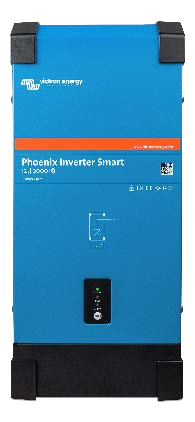 ИнверторPhoenix Inverter Smart 12/2000Встроенный Bluetooth: полная настройка через планшет или смартфонСигнализация низкого напряжения батареиУровни перезапуска и отключения батареи при низком напряженииДинамическое отключение: уровни отключения в зависимости от нагрузкиВыходное напряжение: 210 - 245 ВЧастота: 50 Гц или 60 ГцВключение/выключение ЭКО-режима и уровень чувствительности ЭКО-режимаРеле тревогиМониторинг:Входное и выходное напряжение, нагрузка и предупрежденияПорт связи VE.DirectПорт VE.Direct можно подключить к компьютеру (потребуется кабель VE.Direct на интерфейс USB) для настройки и мониторинга этих параметров.Подтвержденная испытаниями надёжностьТопология с полным мостом и тороидальным трансформатором подтвердила свою надежность многими годами эксплуатации.Инверторы защищены от короткого замыкания и перегрева, будь то в результате перегрузки или высокой температуры окружающего воздуха.Высокая стартовая мощность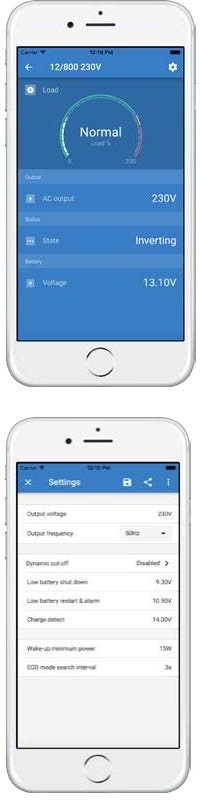 Требуется для запуска нагрузок с высоким потреблением, например, конвертеров светодиодных, галогенных ламп или электрических приборов.ЭКО-режимПри работе в режиме ЭКО, инвертор перейдет в режим ожидания при снижении нагрузки ниже установленного порога. Из режима ожидания инвертор будет периодически выходить каждые 2,5 секунды (время настраивается).Если нагрузка превысит пороговое значение, инвертор заново включится.Внешний выключательВнешний выключатель или релейный контакт можно подключить к двухполюсному соединителю. Помимо этого, клемму Н (левую) двухполюсного соединителя можно переключить на плюс батареи или клемму L (правую) двухполюсного соединителя можно переключить на минус батареи (или корпус автомобиля, например).Диагностика по индикаторам LEDПожалуйста, обратитесь к руководству за описанием.Для передачи нагрузки на другой источник АС: автоматический переключатель передачиДля наших инверторов низкой мощности мы рекомендуем наш автоматический переключатель передачи нагрузки Filax. Время переключения переключателя Filax очень малое (менее 20 миллисекунд), так что компьютеры и другое электронное оборудование продолжают работать без перерывов. Альтернативно вы можете использовать MultiPlus со встроенным переключателем передачи нагрузки.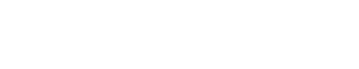 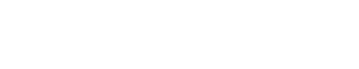 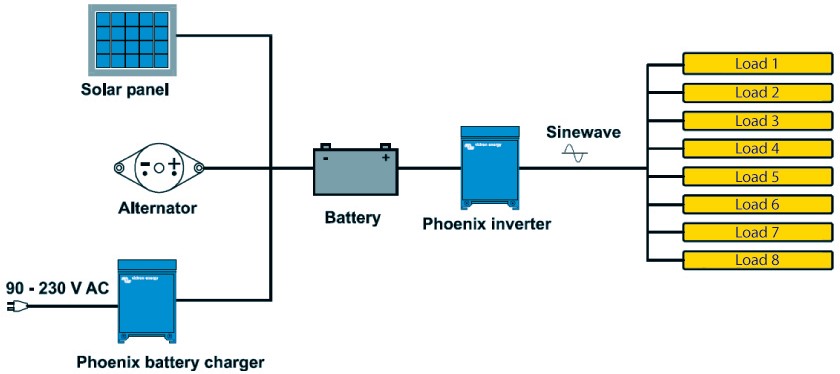 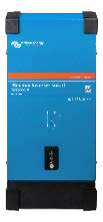 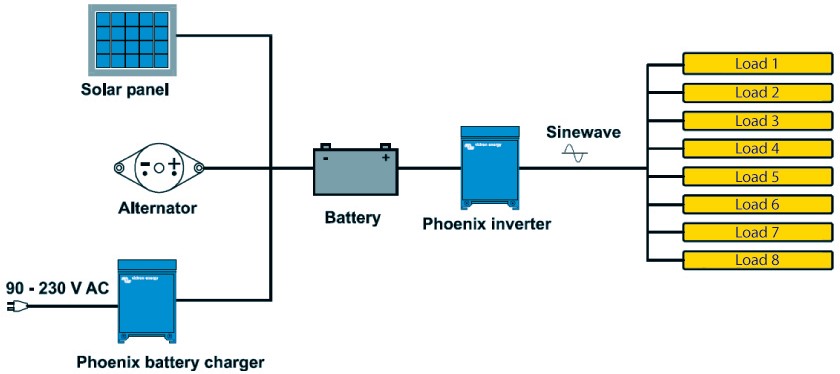 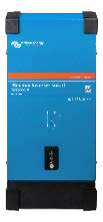 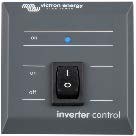 Phoenix Inverter Control Данная панель предназначена для удаленного управления включением/отключением любых инверторов VE.Direct PhoenixИнтерфейс VE.Direct на USB Предназначен для подключения к порту USB.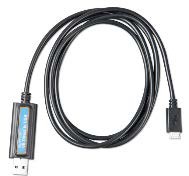 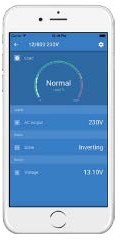 Беспроводная связь Bluetooth Предназначена для подключения к смартфону (на iOS или Android).BMV-712 Smart Battery Monitor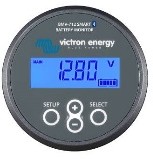 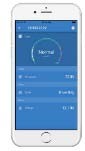 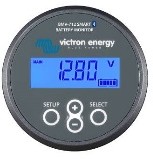 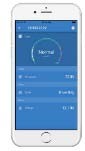 BMV Battery Monitor имеет продвинутую микропроцессорную систему контроля, совместно с системами измерений напряжений и токов заряда/разряда батареи в высокой детализации. Кроме этого, программу дополняют сложные алгоритмы расчета, например, формула Пейкерта, для точного определения состояния заряда батареи. BMV выборочно отображает напряжение батареи, ток, потребленные Ач и остаток времени до разряда. Устройство также сохраняет данные о производительности и использовании батареи.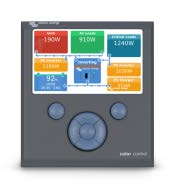 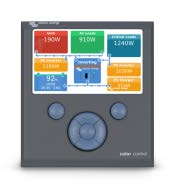 Доступны несколько моделей (см. документацию Battery Monitor).Phoenix Inverter Smart12/160024/160048/160012/160024/160048/160012/200024/200048/200012/200024/200048/2000Параллельная и 3-фазная работаНетНетНетНетИНВЕРТОРИНВЕРТОРИНВЕРТОРИНВЕРТОРИНВЕРТОРДиапазон входного напряжения (1)9,3 – 17 В	18,6 – 34 В9,3 – 17 В	18,6 – 34 В37,2 – 68 ВВыходВыходное напряжение: 230 В AC ±2%Выходное напряжение: 230 В AC ±2%50 Гц или 60 Гц ± 0,1% (1)Долговрем. выходная мощность при25°C (2)1600 ВА1600 ВА2000 ВА2000 ВАДолговрем. выходная мощность при25°C1300 Вт1300 Вт1600 Вт1600 ВтДолговрем. выходная мощность при 40°C1200 Вт1200 Вт1450 Вт1450 ВтДолговрем. выходная мощность при65°C800 Вт800 Вт1000 Вт1000 ВтПиковая мощность3000 ВА3000 ВА4000 ВА4000 ВАДинамическое (от нагрузки) отключение по низкому постоянному току (настраивается)Макс. эффективность 12/ 24 /48 ВДинамическое отключение, см. https://www.victronenergy.com/live/ve.direct:phoenix-inverters-dynamic-cutoffДинамическое отключение, см. https://www.victronenergy.com/live/ve.direct:phoenix-inverters-dynamic-cutoffДинамическое отключение, см. https://www.victronenergy.com/live/ve.direct:phoenix-inverters-dynamic-cutoffДинамическое отключение, см. https://www.victronenergy.com/live/ve.direct:phoenix-inverters-dynamic-cutoffДинамическое (от нагрузки) отключение по низкому постоянному току (настраивается)Макс. эффективность 12/ 24 /48 В92 / 94 / 94%92 / 94 / 94%92 / 94 / 94%92 / 94 / 94%Мощность без нагрузки 12 / 24 / 48 В8 / 9 / 11 Вт8 / 9 / 11 Вт8 / 9 / 11 Вт8 / 9 / 11 ВтМощность без нагрузки в режиме ЭКО0,6 / 1,3 / 2,1 Вт0,6 / 1,3 / 2,1 Вт0,6 / 1,3 / 2,1 Вт0,6 / 1,3 / 2,1 ВтОБЩЕЕОБЩЕЕОБЩЕЕОБЩЕЕОБЩЕЕПрограммируемое реле	(2)ДаДаДаДаМощность стоп/старт в ЭКО режимеНастраиваетсяНастраиваетсяНастраиваетсяНастраиваетсяЗащита	(3)a – ga – ga – ga – gБеспроводная связь BluetoothДля внешнего мониторинга и системной интеграцииДля внешнего мониторинга и системной интеграцииДля внешнего мониторинга и системной интеграцииДля внешнего мониторинга и системной интеграцииПорт связи VE.DirectДля внешнего мониторинга и системной интеграцииДля внешнего мониторинга и системной интеграцииДля внешнего мониторинга и системной интеграцииДля внешнего мониторинга и системной интеграцииВнешний выключательДаДаДаДаОбщие характеристикиДиапазон рабочей температуры: -40 до +65°C (активное охлаждение)Влажность (без конденсации): макс. 95%Диапазон рабочей температуры: -40 до +65°C (активное охлаждение)Влажность (без конденсации): макс. 95%Диапазон рабочей температуры: -40 до +65°C (активное охлаждение)Влажность (без конденсации): макс. 95%Диапазон рабочей температуры: -40 до +65°C (активное охлаждение)Влажность (без конденсации): макс. 95%КОРПУСКОРПУСКОРПУСКОРПУСКОРПУСОбщие характеристикиМатериал и цвет: нержавеющая сталь (синий RAL 5012; и черный RAL 9017)  Категория защиты: IP 21Материал и цвет: нержавеющая сталь (синий RAL 5012; и черный RAL 9017)  Категория защиты: IP 21Материал и цвет: нержавеющая сталь (синий RAL 5012; и черный RAL 9017)  Категория защиты: IP 21Материал и цвет: нержавеющая сталь (синий RAL 5012; и черный RAL 9017)  Категория защиты: IP 21Подключение батареиБолты M8Болты M8Болты M8Болты M8230 В AC-подключениеКлеммы на винтахКлеммы на винтахКлеммы на винтахКлеммы на винтахВес12 кг12 кг13 кг13 кгРазмеры (В х Ш х Г)485 х 219 x 125 мм485 х 219 x 125 мм485 х 219 x 125 мм485 х 219 x 125 ммСТАНДАРТЫСТАНДАРТЫСТАНДАРТЫСТАНДАРТЫСТАНДАРТЫБезопасностьEN 60335-1EN 60335-1EN 60335-1EN 60335-1Выбросы, иммунитетEN 55014-1 / EN 55014-2/ IEC 61000-6-1 / IEC 61000-6-2 / IEC 61000-6-3EN 55014-1 / EN 55014-2/ IEC 61000-6-1 / IEC 61000-6-2 / IEC 61000-6-3EN 55014-1 / EN 55014-2/ IEC 61000-6-1 / IEC 61000-6-2 / IEC 61000-6-3EN 55014-1 / EN 55014-2/ IEC 61000-6-1 / IEC 61000-6-2 / IEC 61000-6-3Автомобильная ДирективаECE R10-5ECE R10-5ECE R10-5ECE R10-5Нелинейная нагрузка, коэффициент амплитуды 3:1Программируемое реле, которое можно настроить наобщую тревогу, DC под напряжением или старт/стоп генератора.Номинал АС: 230 В / 4 AНоминал DC: 4 A до 35 В DC, 1 A до 60 В DCНелинейная нагрузка, коэффициент амплитуды 3:1Программируемое реле, которое можно настроить наобщую тревогу, DC под напряжением или старт/стоп генератора.Номинал АС: 230 В / 4 AНоминал DC: 4 A до 35 В DC, 1 A до 60 В DCКлюч защиты:а) короткое замыкание на выходеперегрузканапряжение батареи слишком высокоенапряжение батареи слишком низкоее) температура слишком высокая230 В АС на выходе инверторапульсация напряжения слишком высокаяКлюч защиты:а) короткое замыкание на выходеперегрузканапряжение батареи слишком высокоенапряжение батареи слишком низкоее) температура слишком высокая230 В АС на выходе инверторапульсация напряжения слишком высокая